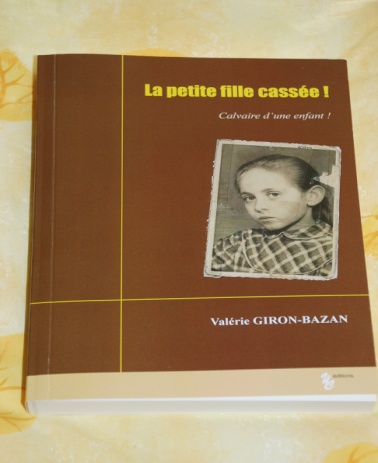 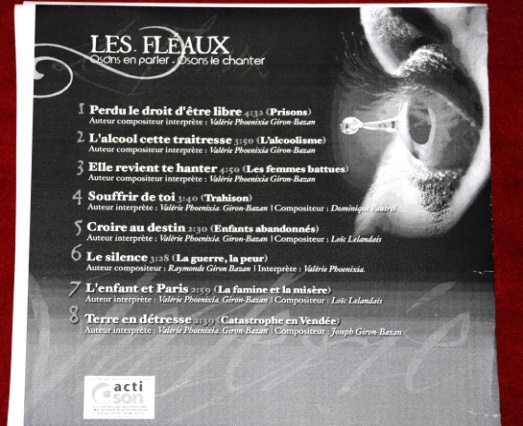 BON DE COMMANDE.A compléter puis retourner à :Mme GIRON-BAZAN   VARIN Bureaux n° 1 service expeditionLes Rochettes 53410 SAINT PIERRE LA COURVotre Nom Prénom : Adresse de livraison : Article   Réf ;         1870 livreQuantité :                                          Prix unitaire :                          18. 00  €Règlement en chèque OU  mandat lettre :Montant de la commande ……….… €Frais de port France ……                  4.40 €Montant TOTAL  ……….… €Album offert.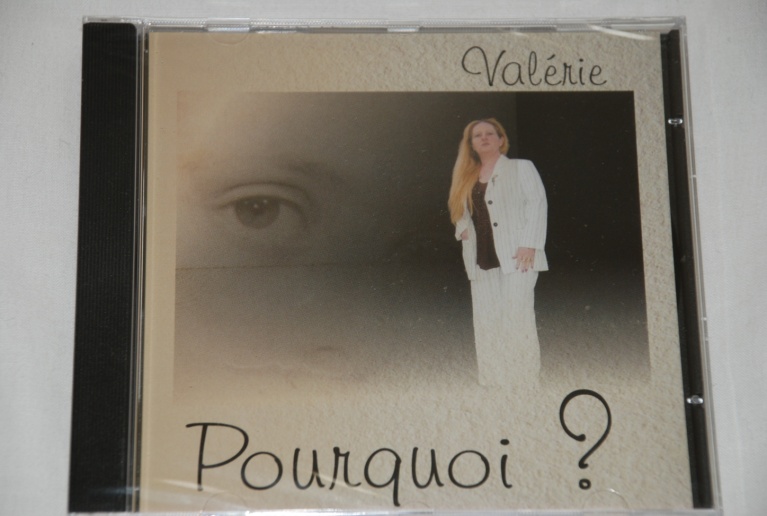 12 titres.Mettre votre nom pour la dédicace du livre. Merci.